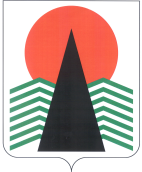 Муниципальное образованиеСельское поселение СентябрьскийНефтеюганский районХанты-Мансийский автономный округ – ЮграАДМИНИСТРАЦИЯ СЕЛЬСКОГО ПОСЕЛЕНИЯ СЕНТЯБРЬСКИЙПОСТАНОВЛЕНИЕп. СентябрьскийОб утверждении Порядка формирования и ведения реестра источников доходов бюджета сельского поселения СентябрьскийВ соответствии с пунктом 7 статьи 47.1 Бюджетного кодекса Российской Федерации, пунктом 5 постановления Правительства Российской Федерации 
от 31.08.2016 № 868 «О порядке формирования и ведения перечня источников доходов Российской Федерации», постановлением Правительства 
Ханты-Мансийского автономного округа - Югры от 14.07.2017 № 273-п «О порядке формирования и ведения реестра источников доходов бюджета Ханты-Мансийского автономного округа - Югры и бюджета территориального фонда обязательного медицинского страхования Ханты-Мансийского автономного округа - Югры» п о с т а н о в л я ю:Разработать и утвердить Порядок формирования и ведения реестра источников доходов бюджета сельского поселения Сентябрьский согласно приложению к настоящему постановлению.Настоящее постановление подлежит официальному опубликованию (обнародованию) в бюллетене «Сентябрьский вестник» и размещению на официальном сайте органов местного самоуправления сельского поселения Сентябрьский.Настоящее постановление вступает в силу после его официального опубликования (обнародования).Глава поселения                                                                              А.В. Светлаков Приложение к постановлению администрации сельского поселения Сентябрьскийот 12.10.2017 № 167-паПорядок формирования и ведения реестра источников доходов бюджета сельского поселения Сентябрьский(далее – Порядок)Настоящий Порядок устанавливает состав информации, правила формирования и ведения реестра источников доходов бюджета сельского поселения Сентябрьский (далее – доходов бюджета).Реестры источников доходов бюджета представляют собой свод информации 
о доходах бюджета по источникам доходов бюджета, формируемой в процессе составления, утверждения и исполнения бюджета на основании перечня источников доходов Российской Федерации. Реестры источников доходов бюджета формируются и ведутся в электронной форме в информационной системе управления муниципальными финансами (далее – информационная система).При формировании и ведении реестра источников доходов бюджета 
в информационной системе, используются усиленные квалифицированные электронные подписи лиц, уполномоченных действовать от имени участников процесса ведения реестра источников доходов бюджета, указанных в пункте 5 настоящего порядка.Реестр источников доходов бюджета сельского поселения Сентябрьский ведет отдел учета и отчетности администрации сельского поселения Сентябрьский (далее – отдел учета и отчетности).Информация, включаемая в реестр источников доходов бюджета формируется в структурированном виде, путем заполнения экранных форм веб-интерфейса информационной системы, главными администраторами доходов бюджета (далее – участники процесса ведения реестра). В реестре источников доходов бюджета в отношении каждого источника дохода бюджета, участники процесса ведения реестра обеспечивают формирование следующей информации:а) наименование источника дохода бюджета;	б) код (коды) классификации доходов бюджета, соответствующий источнику дохода бюджета, и идентификационный код источника дохода бюджета по перечню источников доходов Российской Федерации;в) наименование группы источников доходов бюджетов, в которую входит источник дохода бюджета и ее идентификационный код по перечню источников доходов Российской Федерации;г) информация о публично-правовом образовании, в доход бюджета которого зачисляются платежи, являющиеся источником дохода бюджета;д) информация об органах местного самоуправления сельского поселения Сентябрьский, осуществляющих бюджетные полномочия главных администраторов доходов бюджета;е) показатели прогноза доходов бюджета по коду классификации доходов бюджета, соответствующему источнику дохода бюджета, сформированные в целях составления и утверждения решения о бюджете сельского поселения Сентябрьский (далее – решение о бюджете);ж) показатели прогноза доходов бюджета по коду классификации доходов бюджета, соответствующему источнику дохода бюджета, принимающие значения прогнозируемого общего объема доходов бюджета в соответствии с решением 
о бюджете;з) показатели прогноза доходов бюджета по коду классификации доходов бюджета, соответствующему источнику дохода бюджета, принимающие значения прогнозируемого общего объема доходов бюджета в соответствии с решением 
о бюджете с учетом внесения изменений в решение о бюджете;и) показатели уточненного прогноза доходов бюджета по коду классификации доходов бюджета, соответствующему источнику дохода бюджета, формируемые 
в рамках составления сведений для составления и ведения кассового плана исполнения бюджета;к) показатели кассовых поступлений по коду классификации доходов бюджета, соответствующему источнику дохода бюджета;л) показатели кассовых поступлений по коду классификации доходов бюджета, соответствующему источнику дохода бюджета, принимающие значения доходов бюджета в соответствии с решением о бюджете.В реестр источников доходов бюджета в отношении платежей, являющихся источником дохода бюджета, участниками процесса ведения реестра включается следующая информация:а) наименование источника дохода бюджета;б) код (коды) классификации доходов бюджета, соответствующий источнику дохода бюджета;в) идентификационный код по перечню источников доходов Российской Федерации, соответствующий источнику дохода бюджета;г) информация о публично-правовом образовании, в доход бюджета которого зачисляются платежи, являющиеся источником дохода бюджета;д) информация об органах местного самоуправления сельского поселения Сентябрьский, осуществляющих бюджетные полномочия главных администраторов доходов бюджета;е) наименование органов и организаций, осуществляющих оказание муниципальных услуг (выполнение работ), предусматривающих за их осуществление получение платежа по источнику дохода бюджета (в случае если указанные органы не осуществляют бюджетных полномочий администратора доходов бюджета 
по источнику дохода бюджета); ж) суммы по платежам, являющимся источником дохода бюджета, начисленные 
в соответствии с бухгалтерским учетом администраторов доходов бюджета 
по источнику дохода бюджета;з) суммы по платежам, являющимся источником дохода бюджета, информация 
о начислении которых направлена администраторами доходов бюджета по источнику дохода бюджета в Государственную информационную систему о государственных 
и муниципальных платежах;и) кассовые поступления от уплаты платежей, являющихся источником дохода бюджета, в соответствии с бухгалтерским учетом администраторов доходов бюджета по источнику дохода бюджета;к) информация об уплате платежей, являющихся источником дохода бюджета, направленная в информационную систему о государственных и муниципальных платежах;л) информация о количестве оказанных муниципальных услуг (выполненных работ), иных действий органов местного самоуправления, муниципальных учреждений, иных организаций сельского поселения Сентябрьский, за которые осуществлена уплата платежей, являющихся источником дохода бюджета.  9. В рамках составления решения о бюджете информация, включаемая в реестр источников доходов бюджета формируется на основе предварительной информации, подготовленной в информационной системе участники процесса ведения реестра, указанными в пункте 6 Порядка, в сроки, установленные графиком подготовки, рассмотрения документов и материалов, разрабатываемых при составлении проекта решения о бюджете на очередной финансовый год и плановый период. 10. Отдел учета и отчетности обеспечивает включение в реестр источников доходов бюджета информации, указанной в пунктах 7, 8 Порядка, в следующие сроки:а) информации, указанной в подпунктах «а» – «д» пункта 7 и подпунктах «а» – «е» пункта 8 Порядка, – незамедлительно, но не позднее 1 рабочего дня со дня внесения указанной информации в перечень источников доходов Российской Федерации;б) информации, указанной в подпунктах «ж», «з» и «л» пункта 7 Порядка, – 
не позднее 5 рабочих дней со дня принятия или внесения изменений в решение 
о бюджете;в) информации, указанной в подпункте «и» пункта 7 Порядка, – не позднее 10-го рабочего дня каждого месяца года;г) информации, указанной в подпунктах «з» и «к» пункта 8 Порядка, – незамедлительно, но не позднее 1 рабочего дня со дня направления указанной информации в информационную систему о муниципальных платежах;д) информации, указанной в подпункте «е» пункта 7 Порядка, – в срок, установленный графиком подготовки, рассмотрения документов и материалов, разрабатываемых при составлении проектов решений о бюджете на очередной финансовый год и плановый период;е) информации, указанной в подпункте «к» пункта 7 и подпунктах «и» и «л» пункта 8 Порядка, – не позднее 10-го рабочего дня каждого месяца года;ж) информации, указанной в подпункте «ж» пункта 8 Порядка, – незамедлительно, но не позднее 1 рабочего дня после осуществления начисления.11. Отдел учета и отчетности в целях ведения реестра источников доходов бюджета в течение 1 рабочего дня со дня представления участником процесса ведения реестра информации, указанной в пунктах 7, 8 Порядка, обеспечивают в автоматизированном режиме проверку:а) наличия информации в соответствии с пунктами 7, 8 Порядка;б) соответствия порядка формирования информации правилам, установленным 
в соответствии с пунктом 14 Порядка.12. В случае положительного результата проверки, указанной в пункте 11 Порядка, информация, представленная участником процесса ведения реестра, образует следующие реестровые записи реестра источников доходов бюджета, которым Отдел учета и отчетности присваивают уникальные номера:в части информации, указанной в пункте 7 Порядка, – реестровую запись источника дохода бюджета реестра источников доходов бюджета;в части информации, указанной в пункте 8 Порядка, – реестровую запись платежа по источнику дохода бюджета реестра источников доходов бюджета.При направлении участником процесса ведения реестра измененной информации, указанной в пунктах 7 и 8 Порядка, ранее образованные реестровые записи обновляются.В случае отрицательного результата проверки, указанной в пункте 11 Порядка, информация, представленная участником процесса ведения реестра в соответствии 
с пунктами 7 и 8 Порядка, не образует (не обновляет) реестровые записи. В указанном случае Отдел учета и отчетности в течение не более 1 рабочего дня со дня представления участником процесса ведения реестра информации уведомляет его 
об отрицательном результате проверки посредством направления протокола, содержащего сведения о выявленных несоответствиях.13. В случае получения предусмотренного пунктом 12 Порядка протокола участник процесса ведения реестра в срок не более 3 рабочих дней со дня его получения устраняет выявленные несоответствия и повторно представляет информацию для включения в реестр источников доходов бюджета.14. Формирование информации, предусмотренной пунктами 7, 8 Порядка, для включения в реестр источников доходов бюджета осуществляется в соответствии 
с Положением о государственной интегрированной информационной системе управления общественными финансами «Электронный бюджет», утвержденным постановлением Правительства Российской Федерации от 30.06.2015 года № 658 «О государственной интегрированной информационной системе управления общественными финансами «Электронный бюджет».15. Главные администраторы доходов бюджета, поступающих в бюджет сельского поселения Сентябрьский, администрирование которых осуществляют органы местного самоуправления сельского поселения Сентябрьский, обеспечивают соответствующее формирование информации в реестрах источников доходов бюджетов поселений. 16. Свод реестров источников доходов бюджета, бюджета сельского поселения Сентябрьский формируется путем обмена данными между государственной и муниципальными информационными системами управления государственными 
и муниципальными финансами, в которых осуществляется формирование и ведение реестров источников доходов бюджетов.17. Реестр источников доходов бюджета направляется в составе документов 
и материалов, представляемых одновременно с проектом решений о бюджете в Совет депутатов сельского поселения Сентябрьский по форме, согласно приложению к настоящему порядку.Приложениек Порядку формирования 
и ведения реестра источников доходов бюджета 
сельского поселения СентябрьскийРеестристочников доходов бюджетасельского поселения Сентябрьскийна 20___ год и плановый период 20___и 20___ годовНаименование финансового органа ________________Наименование бюджета ____________________Единица измерения: тыс. руб.12.10.2017№167-па№ п/пКлассификация доходов бюджетовКлассификация доходов бюджетовНаименование главного администратора доходов бюджетаПрогноз доходов бюджетаПрогноз доходов бюджетаПрогноз доходов бюджета№ п/пкоднаименованиеНаименование главного администратора доходов бюджетана 20___ г. (очередной финансовый год)на 20___ г. (первый год планового периода)на 20___ г. (второй год планового периода)1234567